VJERONAUKZADATAK: POGLEDAJ KRATKI VIDEO NA POVEZNICI  https://www.youtube.com/watch?v=51XB5cx0a3U. PROČITAJ TEKST NA  ISUSOVOM  KRŠTENJU  BOG  NAM  SE  OBJAVLJUJE  U SVE  TRI  BOŽANSKE  OSOBE:  OTAC  NA  NEBU,  ISUS  U  VODI  I  DUH  SVETI  U  LIKU  GOLUBA.SPOJI SLIKU I RIJEČ                                                                        OTAC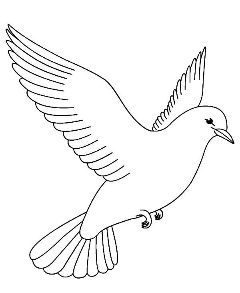 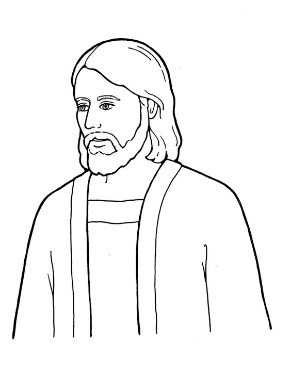            DUH SVETI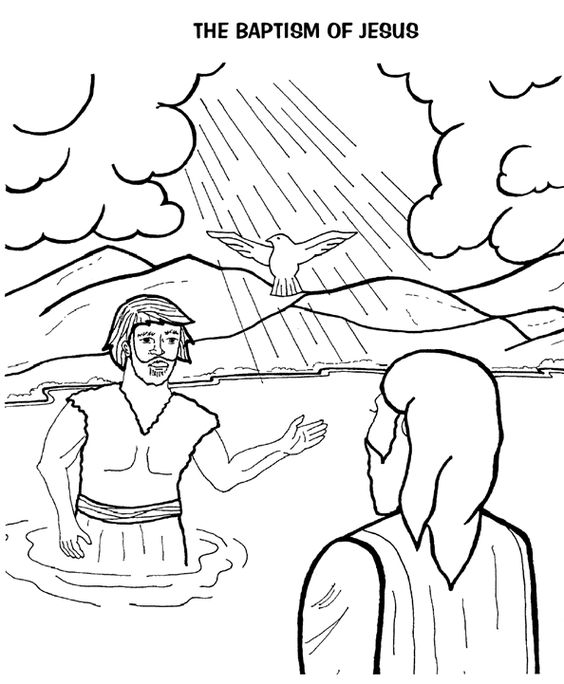          ISUS